Grievance forms can be mailed to: Dr Christy Kane LLC 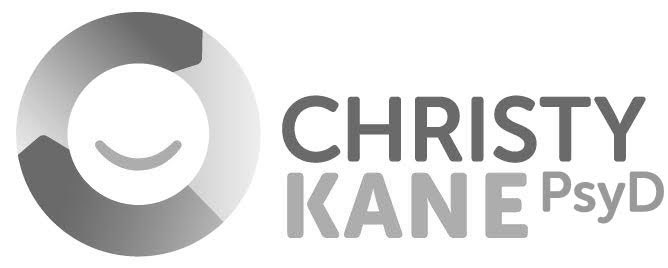 5455 West 11000 North Suite 204 Highland, UT 84003First NameLast NameEmail Phone Briefly describe your grievance. Where and when did it happen? Who was involved?Briefly describe your grievance. Where and when did it happen? Who was involved?Briefly describe your grievance. Where and when did it happen? Who was involved?Briefly describe your grievance. Where and when did it happen? Who was involved?What have you done to address your concern prior to filing this grievance? What happened?What have you done to address your concern prior to filing this grievance? What happened?What have you done to address your concern prior to filing this grievance? What happened?What have you done to address your concern prior to filing this grievance? What happened?What would you like done to address and resolve your grievance?What would you like done to address and resolve your grievance?What would you like done to address and resolve your grievance?What would you like done to address and resolve your grievance?